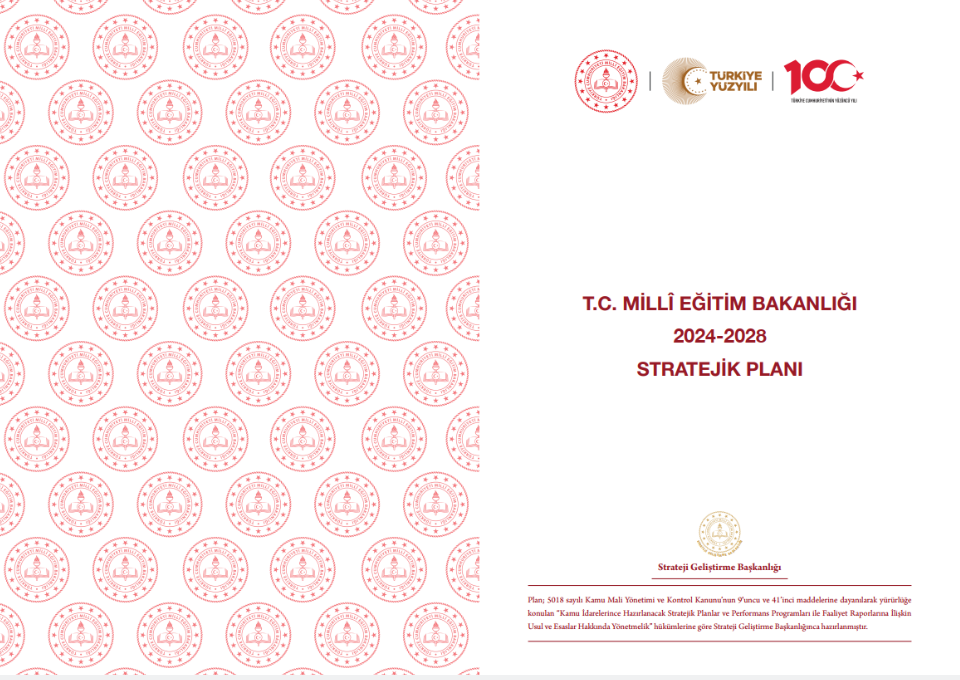 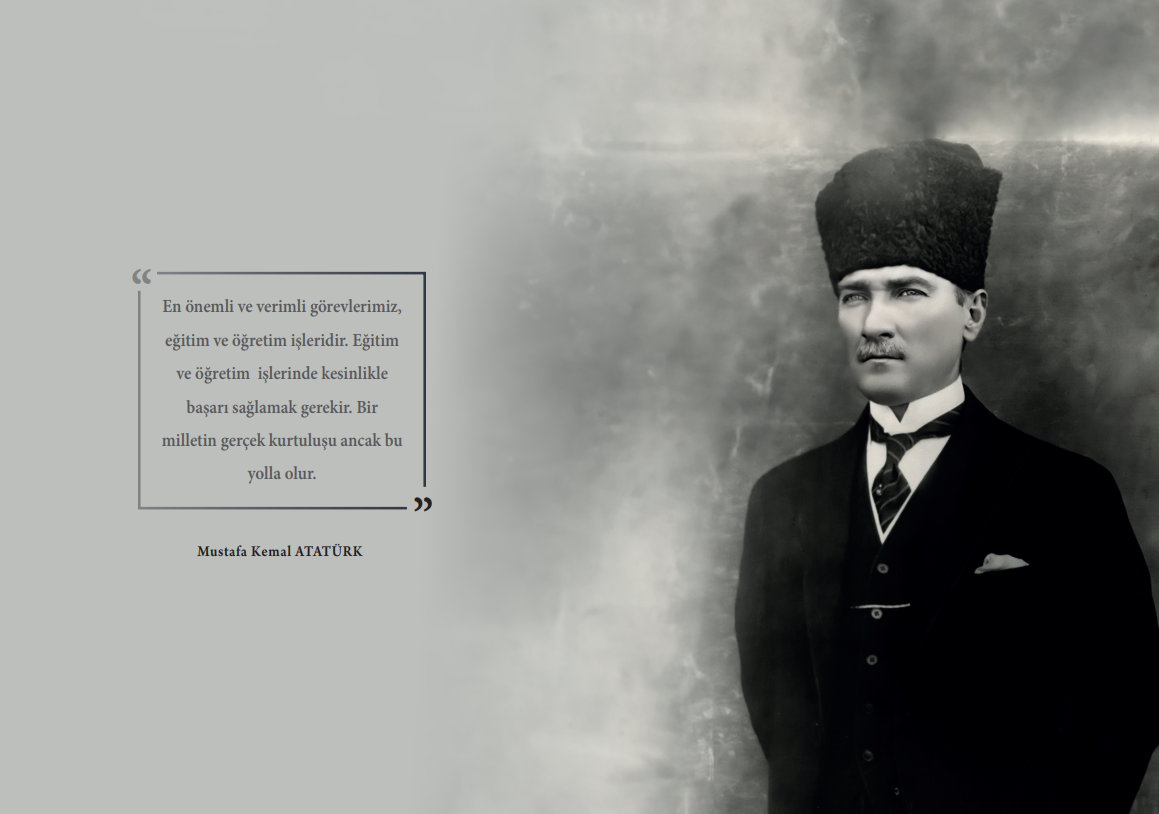 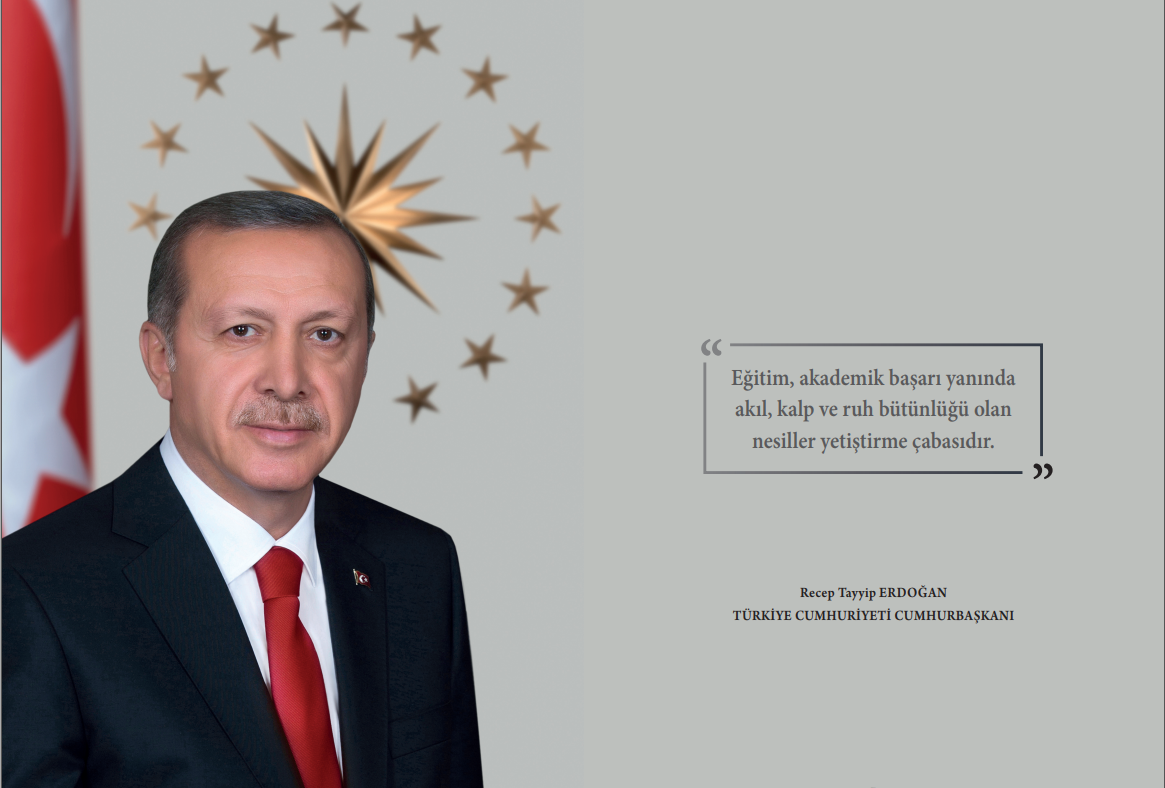 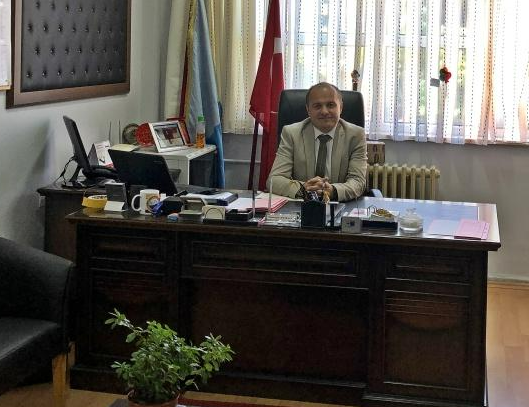 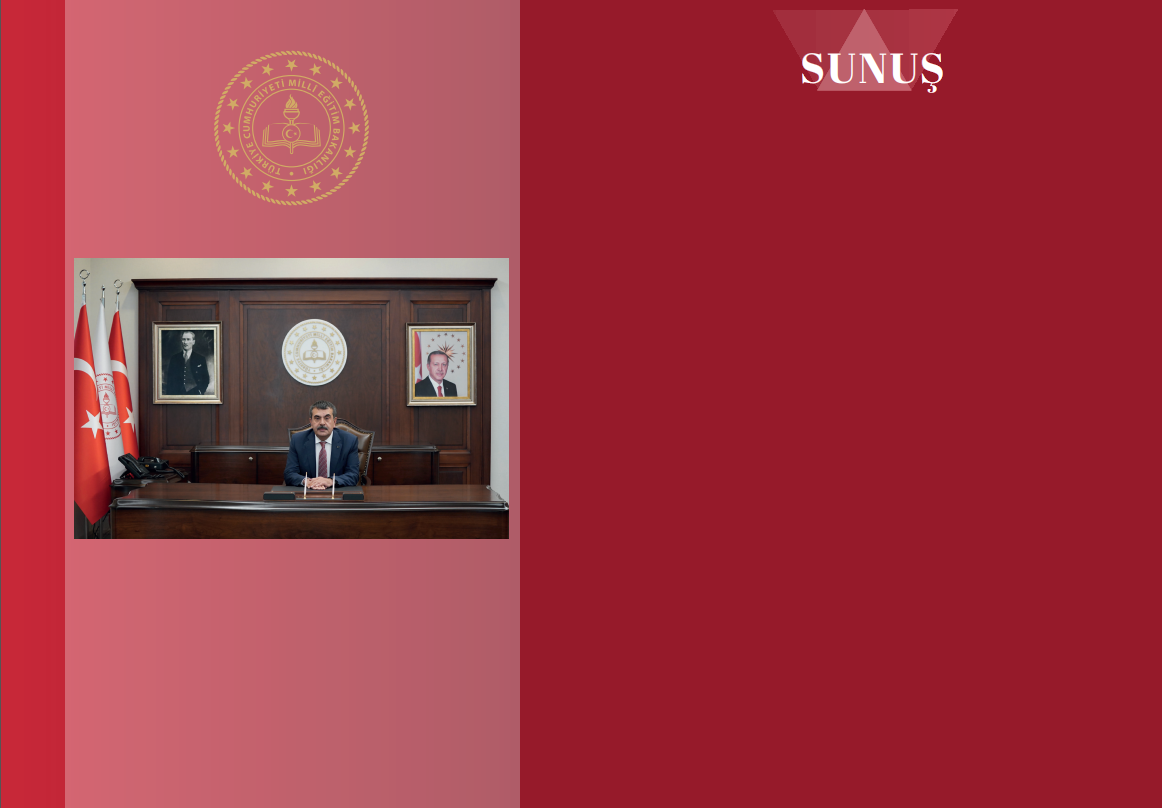 İÇİNDEKİLERSUNUŞ……………………………………………………………………………………………………………………………………….4İÇİNDEKİLER……………………………………………………………………………………………………………………………...5BÖLÜM 1: GİRİŞ VE PLAN HAZIRLIK SÜRECİ…………………………………………………………………………...…………7BOLÜM 2: DURUM ANALİZİ……………………………………………………………………………………………………………10OKULUN KISA TANITIMI…………………………………………………………………………………………………………………10OKULUN MEVCUT DURUMU:TEMEL İSTATİSTİKLER……………………………………………………………………………….11PAYDAŞ ANALİZİ…………………………………………………………………………………………………………………………..17GZFT (GÜÇLÜ, ZAYIF, FIRSAT, TEHDİT) ANALİZİ…………………………………………………………………………………….22GELİŞİM VE SORUN ALANLARI…………………………………………………………………………………………………………26BÖLÜM 3: MİSYON, VİZYON VE TEMEL DEĞERLER……………………………………………………………………………..29MİSYONUMUZ……………………………………………………………………………………………………………………………..29VİZYONUMUZ……………………………………………………………………………………………………………………………...29TEMEL DEĞERLERİMİZ…………………………………………………………………………………………………………………..30TEMA 1: EĞİTİM VE ÖĞRETİME ERİŞİM……………………………………………………………………………………………….31TEMA 2: EĞİTİM VE ÖĞRETİMDE KALİTENİN ARTIRILMASI………………………………………………………………………34TEMA 3: KURUMSAL KAPASİTE…………………………………………………………………………………………………………43BÖLÜM 4: MALİYETLENDİRME……………………………………………………………………………………………………….51BÖLÜM 5: İZLEME VE DEĞERLENDİRME…………………………………………………………………………………………..53ŞEKİLLER VE TABLOLAR LİSTESİTablo 1 Stratejik Plan Hazırlık Aşamaları…………………………………………………………………………………………………...4Tablo 2 Stratejik Plan Üst Kurulu ……………………………………………………………………………………………………….......5            Tablo 3 Temel Bilgiler Tablosu- Okul Künyesi ……………………………………...………………………………………………….......7Tablo 4 Çalışan Bilgileri Tablosu ………………………………………………………………………………………………………......13Tablo 5 Okul Yerleşkesine İlişkin Bilgiler ………………………………………………………………………………………………….14Tablo 6 Sınıf ve Öğrenci Bilgileri ……………………………………………………………………………………………………..........15Tablo 7 Teknolojik Kaynaklar Tablosu………………………………………………………………………………………………………16Tablo 8 Gelir ve Gider Bilgisi……………………………………………………………………………………………………………….17Tablo 9 Paydaş Analizi ………………………………………………………………………………………………………………………18Tablo 10 Öğretmen Anketi Sonuçları………………………………………………………………………………………………………..19Tablo 11 Veli Anketi Sonuçları………………………………………………………………………………………………………………21Tablo 12 Güçlü Yönler………………………………………………………………………………………………………………………24Tablo 13 Zayıf Yönler………………………………………………………………………………………………………………………..25Tablo 14 Fırsatlar…………………………………………………………………………………………………………………………….26Tablo 15 Tehditler……………………………………………………………………………………………………………………………26Tablo 16 Gelişim ve Sorun Alanları………………………………………………………………………………………………………….27Tablo 17 Tema 1: Eğitim ve Öğretime Erişim………………………………………………………………………………………………..28Tablo 18 Tema 2: Eğitim ve Öğretimde Kalite…………………………………………………………………………………………….....28Tablo 19 Tema 3: Kurumsal Kapasite…………………………………………………………………………………………………….......28Tablo 20 Performans Göstergeleri 1…………………………………………………………………………………………………………..33Tablo 21 Eylemler 1………………………………………………………………………………………………………………………...34Tablo 22 Performans Göstergeleri 2………………………………………………………………………………………………………...36Tablo 23 Eylemler 2…………………………………………………………………………………………………………………………37Tablo 24 Performans Göstergeleri 3…………………………………………………………………………………………………………39Tablo 25 Eylemler 3………………………………………………………………………………………………………………………….40Tablo 26 Performans Göstergeleri 4………………………………………………………………………………………………………….45Tablo 27 Eylemler 4………………………………………………………………………………………………………………………….47Tablo 28 Performans Göstergeleri 5………………………………………………………………………………………………………….49Tablo 29 Eylemler 5………………………………………………………………………………………………………………………….49Tablo 30 2024-2028 Stratejik Planı Faaliyet/Proje Maliyetlendirme Tablosu……………………………………………………………….53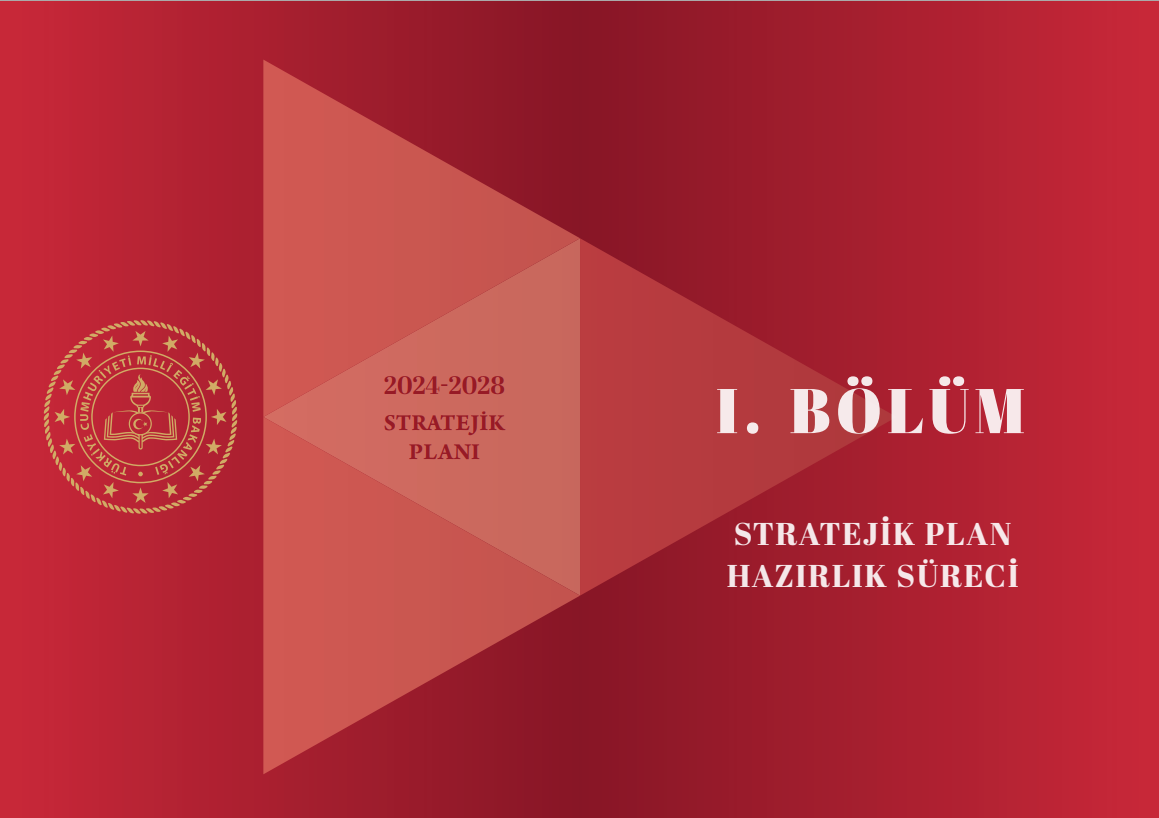     BÖLÜM I: GİRİŞ ve PLAN HAZIRLIK SÜRECİ     2023-2027 dönemi stratejik plan hazırlanması süreci Üst Kurul ve Stratejik Plan Ekibinin oluşturulması ile başlamıştır. Ekip tarafından oluşturulan çalışma takvimi kapsamında ilk aşamada durum analizi çalışmaları yapılmış ve durum analizi aşamasında paydaşlarımızın plan sürecine aktif katılımını sağlamak üzere paydaş anketi, toplantı ve görüşmeler yapılmıştır. Durum analizinin ardından geleceğe yönelim bölümüne geçilerek okulumuzun amaç, hedef, gösterge ve eylemleri belirlenmiştir. Çalışmaları yürüten ekip ve kurul bilgileri altta verilmiştir.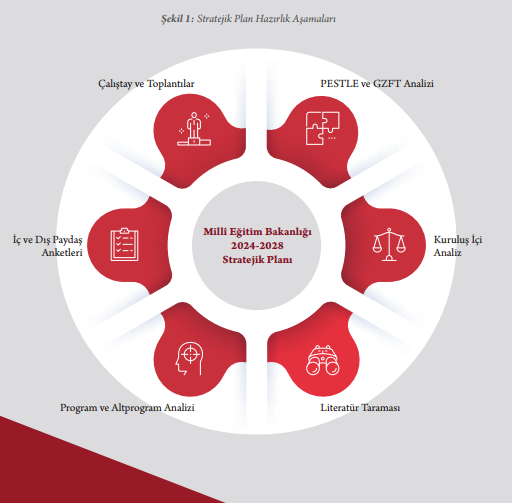 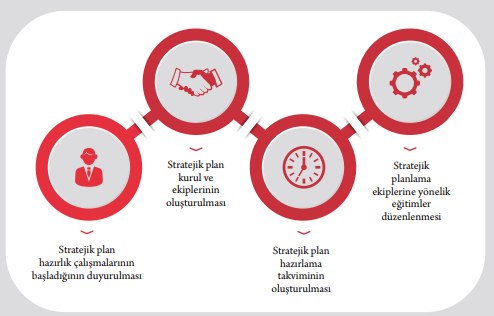 STRATEJİK PLAN ÜST KURULU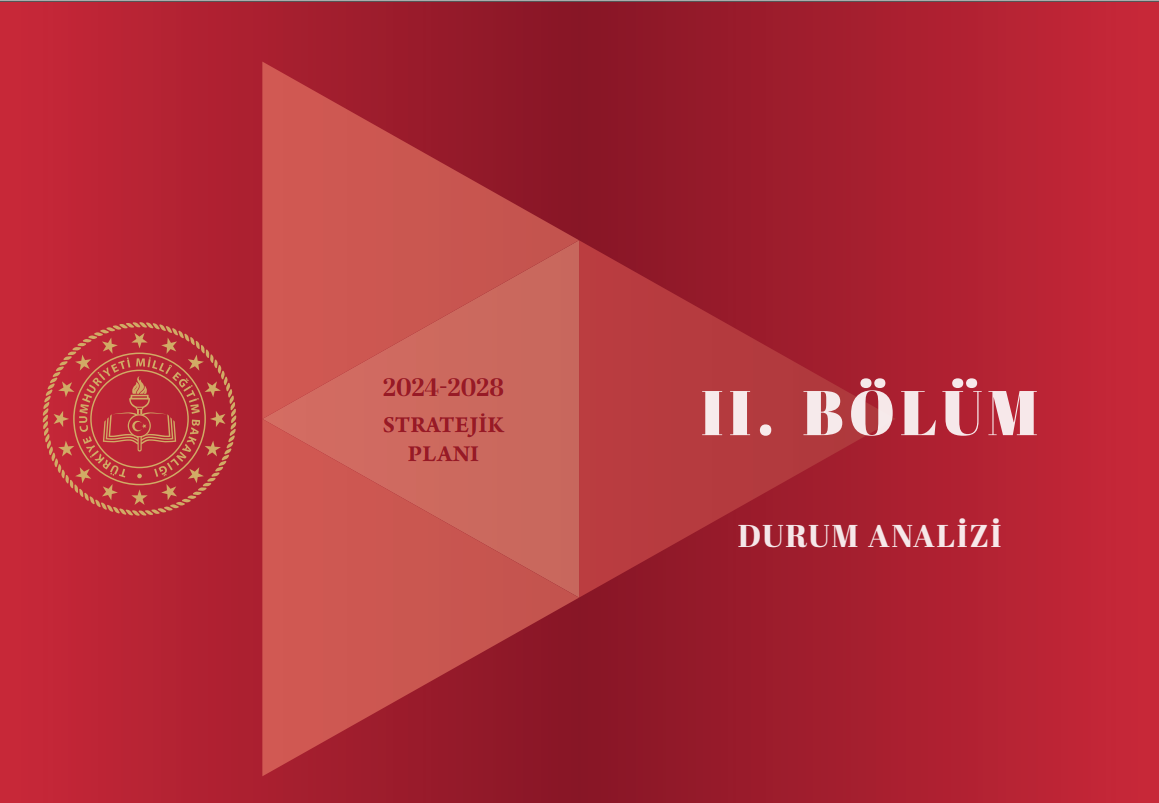             BÖLÜM II: DURUM ANALİZİ Durum analizi bölümünde okulumuzun mevcut durumu ortaya konularak neredeyiz sorusuna yanıt bulunmaya çalışılmıştır. Bu kapsamda okulumuzun kısa tanıtımı, okul künyesi ve temel istatistikleri, paydaş analizi ve görüşleri ile okulumuzun Güçlü Zayıf Fırsat ve Tehditlerinin (GZFT) ele alındığı analize yer verilmiştir. Okulun Kısa Tanıtımı 	Okulumuz 2000-2001 eğitim öğretim yılında Rize’nin Pazar İlçesi Pazar  Mahallesi’nde ilköğretim çağına gelmiş çocuklara eğitim vermek amacıyla hizmete girmiştir. Okulumuzda 1.sınıflar, 2.sınıflar, 3.sınıflar ve 4. Sınıflar olmak üzere 25 şube, 3. Özel eğitim sınıfı olmak üzere toplamda 28 şubesi bulunmaktadır. Toplamda 501 öğrenci eğitim öğretim görmektedir. Okulumuzda 28 derslik, 2 idare odası, 1 öğretmenler odası, 1 Rehberlik Odası, 1 Spor Odası, 1 Satranç odası, 1 Sıfır Atık Kütüphane, 1 Z Kütüphanesi, 1 Konferans Salonu, 1 Resim Atölyesi, 1 Müzik Odası,1 Kantin, 1 Okul Bekleme Salonu, 1 Arşiv, 1 Mutfak, 1 Oyun odası, 2 Mescit, 8 öğrenci wc, 2 personel wc bulunmaktadır. Okulumuz Okulum Temiz belgesine sahip olmakla birlikte Okulum Temiz Projesine de dahildir..Okulun Mevcut Durumu: Temel İstatistiklerOkul KünyesiOkulumuzun temel girdilerine ilişkin bilgiler aşağıda yer alan okul künyesine ilişkin tabloda yer almaktadır.Temel Bilgiler Tablosu- Okul KünyesiÇalışan BilgileriOkulumuzun çalışan bilgileri altta yer alan tabloda belirtilmiştir.Çalışan Bilgileri TablosuOkulumuz Bina Ve AlanlarıOkulumuzun binası ile açık ve kapalı  alanlarına ilişkin bilgiler alttaki tabloda yer almaktadır. Okul Yerleşkesine İlişkin Bilgiler            Sınıf ve Öğrenci Bilgileri            Okulumuzda yer alan sınıfların öğrenci sayıları alttaki tabloda verilmiştir.           Donanım ve Teknolojik Kaynaklarımız            Teknolojik kaynaklar başta olmak üzere okulumuzda bulunan çalışır durumdaki donanım malzemesine ilişkin bilgiye alttaki tabloda yer verilmiştir.Teknolojik Kaynaklar Tablosu         Gelir ve Gider Bilgisi         Okulumuzun genel bütçe ödenekleri, okul aile birliği gelirleri ve diğer katkılarda dahil olmak üzere gelir ve giderlerine ilişkin son iki yıl gerçekleşme bilgileri alttaki tabloda verilmiştir.PAYDAŞ ANALİZİ    
            Kurumumuzun temel paydaşları öğrenci, veli ve öğretmen olmakla birlikte eğitimin dışsal etkisi nedeniyle okul çevresinde etkileşim
içinde olunan geniş bir paydaş kitlesi bulunmaktadır. Paydaşlarımızın görüşleri anket, toplantı, dilek ve istek kutuları, elektronik ortamda iletilen
önerilerde dâhil olmak üzere çeşitli yöntemlerle sürekli olarak alınmaktadır.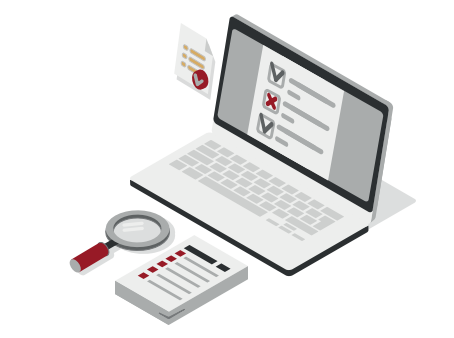 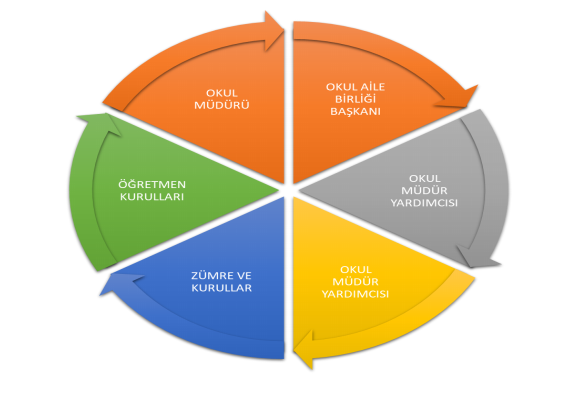 Paydaş anketlerine ilişkin ortaya çıkan temel sonuçlara altta yer verilmiştir :Öğrenci Anketi Sonuçları:Okul öncesi kurumu olarak öğrenci anketi uygulanmamıştır.Öğretmen Anketi Sonuçları:Olumlu(Başarılı) Yanlarımız; Öğretmenlerimiz, veli ve okul iletişiminde kendilerini olumlu hissettiklerini ifade etmişlerdir. Bunun yanında
kendilerini kurumumuza ait hissettiklerini ifade etmişlerdir.
Olumsuz(Başarısız) Yanlarımız; Donanımızın yetersiz oluşu olarak değerlendirdiklerini ifade etmişlerdirVeli Anketi Sonuçları:Olumlu (Başarılı) yönlerimiz: Velilerimizin genel olarak okulun temizliği, Öğretmenlerin ve personelin güler yüzlü olması, Çocukların okulda mutlu olmasından memnun olduklarını ifade ettikleri gözlemlenmiştir. Bunun yanında iletişim kanallarının açık olmasından çok memnun kaldıklarını ifade etmişlerdir.Olumsuz (Başarısız) yönlerimiz: Veliler, okul bahçesinde yeşil alanın arttırılmasını ifade etmişlerdir. Bunun yanında sosyal
aktivitelerinin artırılmasını istedikleri gözlemlenmiştir. Kahvaltı saatinde öğrencilerin daha protein ağırlıklı beslenmesinin iyi olacağı ifade
edilmiştirGZFT(Güçlü, Zayıf, Fırsat, Tehdit) AnaliziOkulumuzun temel istatistiklerinde verilen okul künyesi, çalışan bilgileri, bina bilgileri, teknolojik kaynak bilgileri ve gelir gider bilgileri ile paydaş anketleri sonucunda ortaya çıkan sorun ve gelişime açık alanlar iç ve dış faktör olarak değerlendirilerek GZFT tablosunda belirtilmiştir. Dolayısıyla olguyu belirten istatistikler ile algıyı ölçen anketlerden çıkan sonuçlar tek bir analizde birleştirilmiştir.
           Kurumun güçlü ve zayıf yönleri donanım, malzeme, çalışan, iş yapma becerisi, kurumsal iletişim gibi çok çeşitli alanlarda kendisinden
kaynaklı olan güçlülükleri ve zayıflıkları ifade etmektedir ve ayrımda temel olarak okul müdürü/müdürlüğü kapsamından bakılarak iç faktör ve
dış faktör ayrımı yapılmıştır.           İçsel Faktörler            Güçlü YönlerZayıf YönlerDışsal FaktörlerFırsatlar
Tehditler          Gelişim ve Sorun Alanları
          Vizyonumuza ulaşmak için okul olarak stratejik plan hazırlık sürecinde yapılan çalıştaylar, paydaşlardan alınan görüşler, kurum içi ve
kurum dışı analizler, üst politika analizi ve bakanlığımızın strateji ve politikalarının ışığında sorun alanlarımızı belirledik.
          Nitelikli bireyler yetiştirebilmek için gerekli olan kaliteli eğitimi vermek, öğrencilerimizin akademik başarılarını arttırmak, sağlıklı
zihinsel ve bedensel gelişimlerini sağlamak da önceliklerimizdendir. Okul öncesi eğitimin bireylerin sonraki eğitim kademelerinde uyumunu
kolaylaştırması, öğrencilerin hazırbulunuşluk düzeylerinin arttırılması ve bunun yanında değer öğretimi, kişisel bütünlük sağlamaları için
okullaşma oranını arttırmak hedeflerimizdendir.        Gelişim ve sorun alanlarına ilişkin GZFT analizinden yola çıkılarak saptamalar yapılırken yukarıdaki tabloda yer alan ayrımda belirtilen
temel sorun alanlarına dikkat edilmesi gerekmektedir.           Gelişim ve Sorun Alanlarımız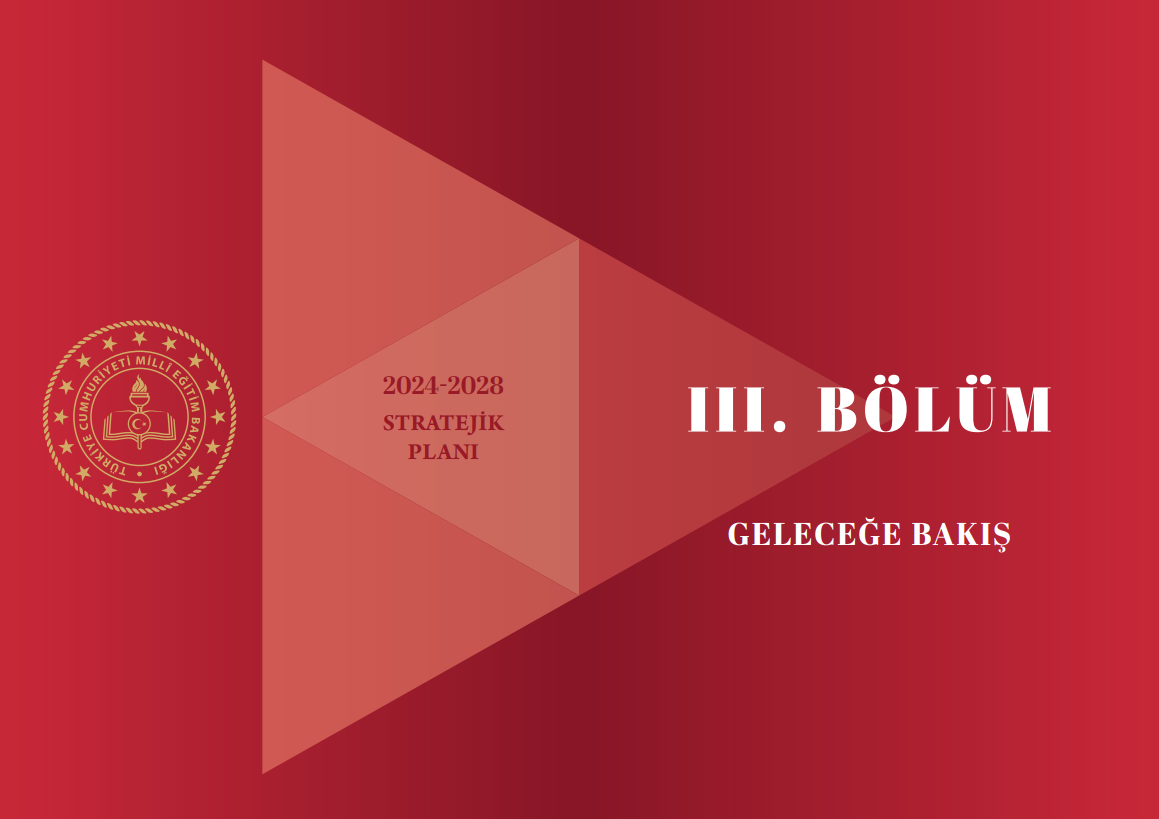           BÖLÜM III: MİSYON, VİZYON VE TEMEL DEĞERLER
           Okul Müdürlüğümüzün Misyon, vizyon, temel ilke ve değerlerinin oluşturulması kapsamında öğretmenlerimiz, öğrencilerimiz,
velilerimiz, çalışanlarımız ve diğer paydaşlarımızdan alınan görüşler, sonucunda stratejik plan hazırlama ekibi tarafından oluşturulan Misyon,
Vizyon, Temel Değerler; Okulumuz üst kurulana sunulmuş ve üst kurul tarafından onaylanmıştır.
        MİSYONUMUZ       Eleştirel düşünebilen ve çözüm odaklı, kişisel ve mesleki alanda kendini sürekli yenileyen, doğaya duyarlı, yaratıcı ve farklılıklara saygı gösteren bireyler yetiştirmeyi, Bilime ve sanata ulusal düzeyde katkı sağlayan, disiplinler arası ve etik değerleri gözeten araştırmalar yapmayı, Sosyal sorumluluk bilinci ile dünya ve ülke sorunlarına duyarlı, kamu yararını gözeten ve bulunduğu bölgenin kalkınmasına-gelişmesine katkıda bulunan hizmetler sunmayı görev edinmiştir.        VİZYONUMUZ        Bilgi ve yetkinliklerini insanlık ve ülke yararına kullanan geleceğe yön veren yenilikçi okul olmaktır.                TEMEL DEĞERLERİMİZ
Önce insan,Liyakat,Kültürel ve Sanatsal Duyarlılık ile Sportif BeceriKarşılıklı güven ve dürüstlük,Kültür ögelerine bağlılık,Sabırlı, hoşgörülü ve kararlılık,Eğitimde süreklilik anlayışı,Adaletli performans değerlendirme,Bireysel farkları dikkate almak,Yetkinlik, üretkenlik ve girişimcilik ruhuna sahip olmak,11- 	Çevreye ve Canlıların Yaşam Hakkına Duyarlılık TEMA I: EĞİTİM VE ÖĞRETİME ERİŞİM
           Eğitim ve öğretime erişim okullaşma ve okul terki, devam ve devamsızlık, okula uyum ve oryantasyon, özel eğitime ihtiyaç duyan bireylerin eğitime erişimi, yabancı öğrencilerin eğitime erişimi ve hayat boyu öğrenme kapsamında yürütülen faaliyetlerin ele alındığı temadır.Stratejik Amaç 1: Her bireyin hakkı olan eğitime ekonomik, sosyal, kültürel ve demografik farklılık ve dezavantajlarından etkilenmeksizin eşit ve adil şartlar altında ulaşabilmesi ve bu eğitimi tamamlayabilmesidir. Stratejik Hedef 1.1. Plan dönemi sonuna kadar dezavantajlı gruplar başta olmak üzere, eğitim ve öğretimin her tür ve kademesinde katılım ve tamamlama oranlarını artırmak.Performans GöstergeleriEylemlerTEMA II: EĞİTİM VE ÖĞRETİMDE KALİTENİN ARTIRILMASI
Eğitim ve öğretimde kalitenin artırılması başlığı esas olarak eğitim ve öğretim faaliyetinin hayata hazırlama işlevinde yapılacak çalışmaları kapsamaktadır. Bu tema altında akademik başarı, sınav kaygıları, sınıfta kalma, ders başarıları ve kazanımları, disiplin sorunları, öğrencilerin bilimsel, sanatsal, kültürel ve sportif faaliyetleri ile istihdam ve meslek edindirmeye yönelik rehberlik ve diğer mesleki faaliyetler yer almaktadır. Stratejik Amaç 2: Düzenlenecek olan sosyal, kültürel ve sportif etkinliklerle öğrencilerin özgüven, düşünme becerileri ve kültür seviyesini arttırmak.Stratejik Hedef 2.1.  Öğrenme kazanımlarını takip eden ve velileri de sürece dâhil eden bir yönetim anlayışı ile öğrencilerimizin akademik başarıları ve sosyal faaliyetlere etkin katılımı artırılacaktır.Performans GöstergeleriEylemlerTEMA II: EĞİTİM VE ÖĞRETİMDE KALİTENİN ARTIRILMASIEğitim ve öğretimde kalitenin artırılması başlığı esas olarak eğitim ve öğretim faaliyetinin hayata hazırlama işlevinde yapılacak çalışmaları kapsamaktadır.Bu tema altında akademik başarı, sınav kaygıları, sınıfta kalma, ders başarıları ve kazanımları, disiplin sorunları, öğrencilerin bilimsel, sanatsal, kültürel ve sportif faaliyetleri ile istihdam ve meslek edindirmeye yönelik rehberlik ve diğer mesleki faaliyetler yer almaktadır.Stratejik Amaç 3: Kurumsal kapasiteyi geliştirmek için, mevcut beşeri ve fiziki alt yapı eksikliklerini gidererek, çağın gereklerine uygun, yönetim ve organizasyon yapısını etkin hale getirmekStratejik Hedef 3.1.  2019-2023 stratejik plan döneminde; ihtiyaç tespiti yaparak insan kaynaklarının planlı dağılımını yapmak, mevcut insan kaynaklarını nitelik olarak geliştirmek.Performans GöstergeleriEylemlerStratejik Hedef 3.2 Fiziki alt yapı sorunlarını gidermek ve fiziki alan kullanışlılığını artırmak.EylemlerTEMA III: KURUMSAL KAPASİTEStratejik Amaç 3:Eğitim ve öğretim faaliyetlerinin daha nitelikli olarak verilebilmesi için okulumuzun kurumsal kapasitesi güçlendirilecektir.Stratejik Hedef 3.1.İnsan kaynağının verimli kullanılması ve hakkaniyetli bir şekilde ödüllendirilmesi sağlanacaktır.Performans GöstergeleriEylemlerStratejik Hedef 3.2:Okulumuzun mali ve fiziksel altyapısı eğitim ve öğretim faaliyetlerinden beklenen sonuçların elde edilmesini temine edecek biçimde sürdürülebilirlik ve verimlilik esasına göre geliştirilecektir.Eylemler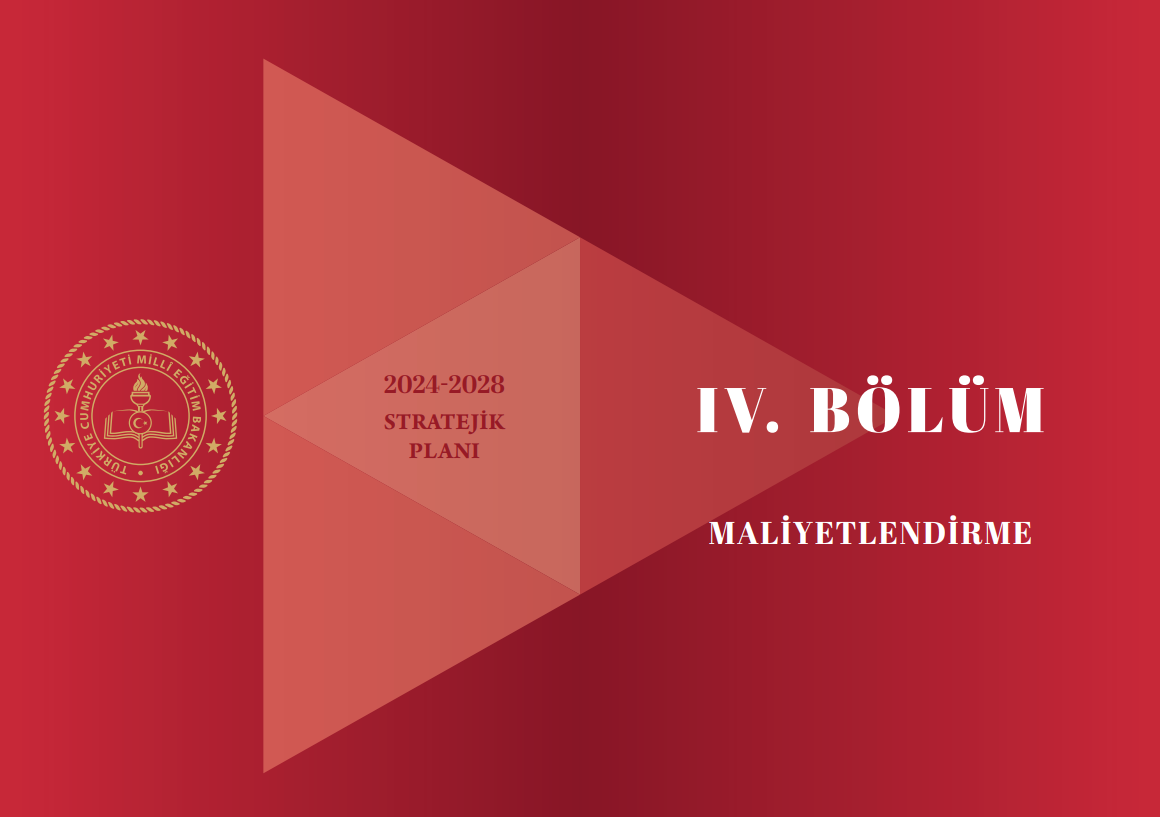 IV. BÖLÜM: MALİYETLENDİRME2024-2028 Stratejik Planı Faaliyet/Proje Maliyetlendirme Tablosu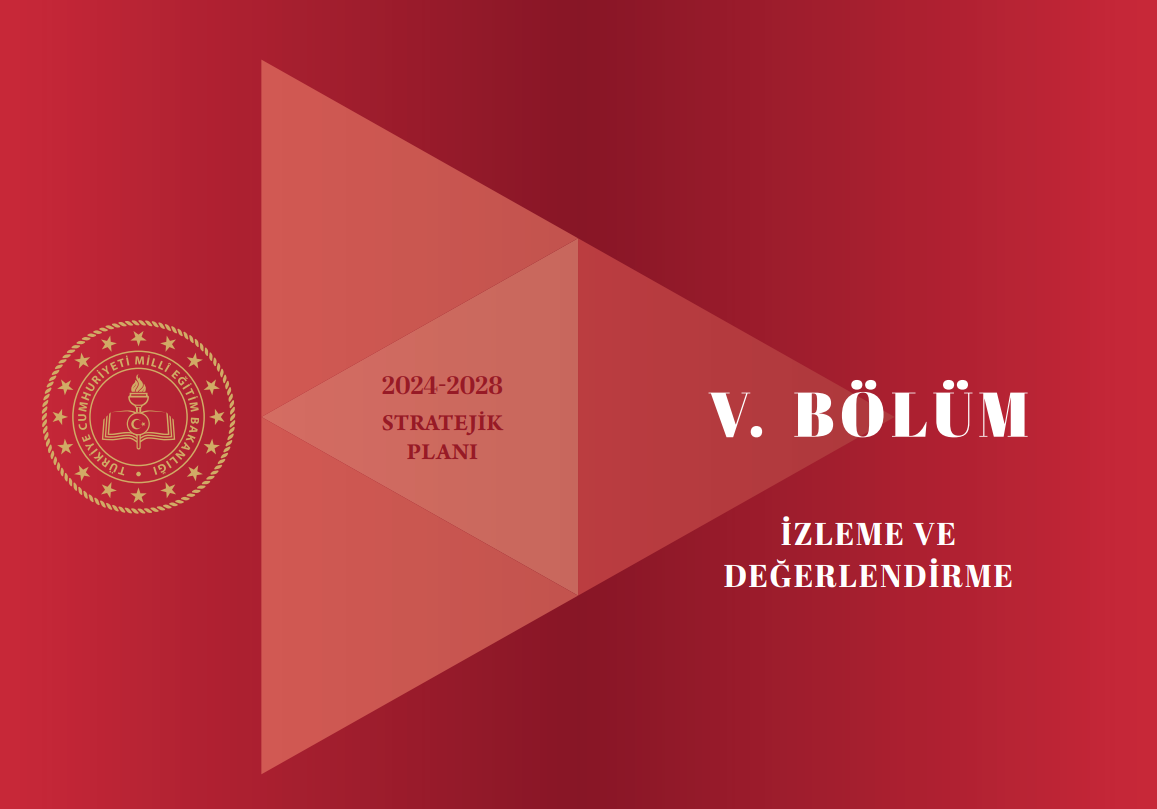 VI. BÖLÜM: İZLEME VE DEĞERLENDİRMEOkulumuz Stratejik Planı izleme ve değerlendirme çalışmalarında 5 yıllık Stratejik Planın izlenmesi ve 1 yıllık gelişim planın izlenmesi olarak ikili bir ayrıma gidilecektir.Stratejik planın izlenmesinde 6 aylık dönemlerde izleme yapılacak denetim birimleri, il ve ilçe millî eğitim müdürlüğü ve Bakanlık denetim ve kontrollerine hazır halde tutulacaktır.Yıllık planın uygulanmasında yürütme ekipleri ve eylem sorumlularıyla aylık ilerleme toplantıları yapılacaktır. Toplantıda bir önceki ayda yapılanlar ve bir sonraki ayda yapılacaklar görüşülüp karara bağlanacaktır.EKLEREK 1:Öğretmen AnketleriEk-2: Veli AnketleriEk-4: Veli toplantıları tutanakları Ek-6: Proje evraklarıÜst Kurul BilgileriÜst Kurul BilgileriÜst Kurul BilgileriSıra Adı SoyadıUnvanı1Mustafa DURANOkul Müdürü2Süleyman PINARBAŞMüdür Yardımcısı3Selim DÖNMEZÖğretmen4Lale AKDEMİRCİOkul Aile Birliği Başkanı5Serdar VATANDAŞYönetim Kurulu ÜyesiStratejik Planlama Ekip BilgileriStratejik Planlama Ekip BilgileriStratejik Planlama Ekip BilgileriSıra Adı SoyadıUnvanı2Süleyman PINARBAŞMüdür Yardımcısı3Büşra ÖZTÜRKRehber Öğretmen4Mustafa ATABAYVeli5Çağlar ÇELİKVeliİli: RİZEİli: RİZEİli: RİZEİlçesi: PAZARİlçesi: PAZARİlçesi: PAZARAdresPazar Mah. Kaymakam Ayhan Terzi Cad. No:14/1Pazar Mah. Kaymakam Ayhan Terzi Cad. No:14/1Coğrafi Konum Bilgileri41°10'33.0"N 40°53'36.4"E41°10'33.0"N 40°53'36.4"ETelefon Numarası0464612401004646124010Fax NumarasıE-posta Adresi703598@meb.k12.tr703598@meb.k12.trWeb Sitesihttps://amesutyilmaz.meb.k12.tr/https://amesutyilmaz.meb.k12.tr/Kurum Kodu703598703598Öğretim ŞekliTam GünTam GünOkulun Hizmete Giriş Tarihi  2000-2001Okulun Hizmete Giriş Tarihi  2000-2001Okulun Hizmete Giriş Tarihi  2000-2001Toplam Çalışan Sayısı4040Öğrenci SayısıKız229Öğretmen SayısıKadın20Öğrenci SayısıErkek272Öğretmen SayısıErkek13Öğrenci SayısıToplam501Öğretmen SayısıToplam33Derslik Başına Düşen Öğrenci SayısıDerslik Başına Düşen Öğrenci Sayısı20Şube Başına Düşen Öğrenci SayısıŞube Başına Düşen Öğrenci Sayısı20Öğretmen Başına Düşen Öğrenci SayısıÖğretmen Başına Düşen Öğrenci Sayısı14Şube Başına 30’dan Fazla Öğrencisi Olan Şube SayısıŞube Başına 30’dan Fazla Öğrencisi Olan Şube Sayısı0Öğrenci Başına Düşen Toplam Gider MiktarıÖğrenci Başına Düşen Toplam Gider Miktarı1000Öğretmenlerin Kurumdaki Ortalama Görev SüresiÖğretmenlerin Kurumdaki Ortalama Görev Süresi11Unvan*KadınErkekToplamOkul Müdürü-11Müdür Yardımcısı-11Öğretmen201333Özel Eğitim Öğretmeni1-1Rehber Öğretmen112Yardımcı Personel--0Güvenlik Personeli--0Toplam Çalışan Sayıları221739Okul BölümleriOkul BölümleriÖzel AlanlarVarYokOkul Kat Sayısı5Çok Amaçlı SalonxDerslik Sayısı34Çok Amaçlı SahaxDerslik Alanları (m2)50KütüphanexKullanılan Derslik Sayısı34Fen LaboratuvarıxŞube Sayısı32Bilgisayar Laboratuvarıxİdari Odaların Alanı (m2)50İş AtölyesixÖğretmenler Odası (m2)45Beceri AtölyesixOkul Bahçesi (Açık Alan) (m2)3656.4PansiyonxOkul Kapalı Alan (m2)811.44Sanatsal, bilimsel ve sportif amaçlı toplam alan (m2)312Kantin (m2)88.2Tuvalet Sayısı4Mutfak20Diğer (……………..)SINIFIKızErkekToplam1/A910191/B1211231/C67131/D612181/E812201/F1014241.SINIF-OTİSTİK HAFİF/A011SINIF GENELİNDE TOPLAM51671182/A1214262/B1113242/C911202/D1014242/E1310232/F149232.SINIF-ORTA-AĞIR ZİHİNSEL/A033SINIF GENELİNDE TOPLAM69741433/A715223/B913223/C108183/D813213/E813213/F913223.SINIF-HAFİF ZİHİNSEL/A2133.SINIF –ORTA AĞIR ZİHİNSEL/A0113.SINIF -OTİSTİK HAFİF /A011SINIF GENELİNDE TOPLAM53781314/A87154/B68144/C78154/D87154/E116174/F89174/G78154.SINIF-HAFİF ZİHİNSEL/A101SINIF GENELİNDE TOPLAM5653109T O P  L A M L A R229272501Akıllı Tahta Sayısı28TV Sayısı0Masaüstü Bilgisayar Sayısı3Yazıcı Sayısı1Taşınabilir Bilgisayar Sayısı2Fotokopi Makinesi Sayısı5Projeksiyon Sayısı2İnternet Bağlantı HızıDiğerDiğerYıllarGelir Miktarı (TL)Gider Miktarı (TL)2022200002000020233000030000MADDELERYÜZDE ORAN1.Okulumuzda/Kurumumuzda alınan kararlar, çalışanların katılımıyla alınır.%772.Okuldaki/Kurumdaki tüm duyurular çalışanlara zamanında
iletilir.%973.Her türlü ödüllendirmede adil olma, tarafsızlık ve
objektiflik esastır.%764.Kendimi, okulun/kurumun değerli bir üyesi olarak görürüm%905.Çalıştığım okul/kurum bana kendimi geliştirme imkânı
tanımaktadır.%956.Okul/Kurum, teknik araç ve gereç yönünden yeterli
donanıma sahiptir.%607.Okulda/Kurumda çalışanlara yönelik sosyal ve kültürel
faaliyetler düzenlenir.%808.Okulda/Kurumlarda öğretmenler/çalışanlar arasında ayrım
yapılmamaktadır.%1009.Okulumuzda/Kurumumuzda yerelde ve toplum üzerinde
olumlu etki bırakacak çalışmalar yapmaktadır.%8010.Yöneticilerimiz, yaratıcı ve yenilikçi düşüncelerin üretilmesini teşvik etmektedir%9211.Yöneticiler, okulun vizyonunu, stratejilerini, iyileştirmeye açık alanlarını vs. çalışanlarla paylaşır%9612.Okulumuzda sadece öğretmenlerin kullanımına tahsis edilmiş yerler yeterlidir%4013.Alanıma ilişkin yenilik ve gelişmeleri takip eder ve kendimi güncellerim%85MADDELERYÜZDEORAN1.İhtiyaç duyduğumda okul/kurum çalışanlarıyla rahatlıkla görüşebiliyorum%652.Bizi ilgilendiren okul/kurum duyurularını zamanında öğreniyorum%723.Öğrencimle ilgili konularda okulda rehberlik hizmeti alabiliyorum%554.Okula/Kurumu ilettiğim istek ve şikâyetlerim dikkate alınıyor%635.Öğretmenler yeniliğe açık olarak derslerin işlenişinde çeşitli yöntemler kullanmaktadır%726.Okulda/Kurumu yabancı kişilere karşı güvenlik önlemleri alınmaktadır%757.Okulda/Kurumda bizleri ilgilendiren kararlarda görüşlerimiz dikkate alınır%558.E-Okul Veli Bilgilendirme Sistemi ile okulun internet sayfasını düzenli olarak takip ediyorum.%429.Çocuğumun okulunu sevdiğini ve öğretmenleriyle iyi anlaştığını düşünüyorum%7510.Okul/Kurum, teknik araç ve gereç yönünden yeterli donanıma sahiptir%5211.Okul/Kurum her zaman temiz ve bakımlıdır%5312.Okulun/Kurumun binası ve diğer fiziki mekânlar yeterlidir%4813.Okulumuzda/Kurumumuzda yeterli miktarda sanatsal ve kültürel faaliyetler düzenlenmektedir.%52Öğrenciler Öğrencilerin hazırbulunuşluk düzeylerinin iyi olmasıÇalışanlar *Liderlik davranışlarını sergileyebilen yönetici ve çalışanların bulunması
*Öğretmen yönetici iş birliğinin güçlü olması
*Deneyimli öğretmen kadrosunun olması
*Çocukların tüm gelişim alanlarıyla desteklenip okul öncesi eğitimde yer alan temel amaç ve kazanımlara uygun bir
eğitimin verilmesi
*Kendini geliştiren gelişime açık ve teknolojiyi kullanan öğretmenlerin olması
*Rehberlik servisinin olmasıVeliler *Okul Aile Birliğinin iş birliğine açık olması
* Velilerle iletişimin güçlü olmasıBina ve Yerleşke *Okula ulaşımın kolay olmasıDonanım *ADSL bağlantısının olması
*Ders dışı faaliyetlerin yapılması
*Çok Amaçlı Salonun olması
*Güvenlik kameralarının olmasıBütçe *Hayırsever velilerin olmasıYönetim Süreçleri *Öğretmenler kurulunda alınan kararların herkes tarafından benimsenip uygulanabilmesi, idarecilerin uyumlu bir ekip
çalışması yapmasıİletişim Süreçleri *Okul yönetici ve öğretmenlerinin ihtiyaç duyduğunda İlçe Milli Eğitim Müdürlüğü yöneticilerine ulaşabilmesiÖğrenciler *Öğrencilerin ilk okul deneyimi olması sebebi ile okula uyum süreçlerinin uzamasıÇalışanlar *Eğitim ve Öğretimin aralıksız devam etmesi nedeniyle yoğun iş temposuVeliler *Velilerin yoğun Çalışma temposuBina ve Yerleşke *Okul bahçesinde yeşil alanın olmamasıDonanım *Okulda yeteri kadar spor malzemesi olmadığından dolayı spor odasının faaliyete geçirilmemesi
*Çok amaçlı salonun donatım malzemelerinin eksikliği nedeniyle faaliyete geçirilmemesi
*Okuldaki bazı teknolojik araçlarının yetersiz olması ( sınıflarda ses sisteminin olmaması).
*Her sınıfta bilgisayar projeksiyon makinesi ve yazıcı olmaması
* Özel günlerde etkinliklerin sunulacağı salonun olmaması
*Okul bahçesindeki eksiklikler ( ağaçlandırma, kum oyun sahası ve çim alan olmayışı)
*Resim ve müzik salonunun olmamasıBütçe *Yeni kurulan okul olması sebebiyle ihtiyaçların gelirden fazla olmasıYönetim Süreçleri *Mevzuatların idarecileri eğitim öğretim işleri haricinde diğer işlerle meşgul edilmesiİletişim Süreçleri *Velilerin yoğun iş temposu nedeniyle öğretmen veli iletişiminin yüzyüze gerçekleşememesiPolitik *Bakanlığın Okul Öncesi Eğitime önem vermesi ve yaygınlaştırması
* Bakanlığın okul öncesi eğitimin zorunlu olmasına dair ilimizin pilot il seçilmesiEkonomik *Maddi durumu yetersiz olan ailelerin çocuklarının ücretsiz öğrenci kapsamında okutulmasıSosyolojik *Mülki ve yerel yetkililerle olan olumlu diyalog ve iş birliği
*Okulumuzun diğer okullar ve kurumlarla iletişiminin güçlü olmasıTeknolojik Teknolojinin eğitim için faydalı olacağı inancıMevzuat-Yasal 2023 vizyonu ile kamuoyuna açıklanan hedeflerin okulumuzda birçoğunun uygulanmasına müsait olması ve geçiş sürecinin hızlı sağlanabilmesiEkolojik Konum itibari ile il merkezinde bulunuyor olması
Ulaşımın kolay olması
Okulumuzun yeni yerleşim alanlarının olduğu bir yerde konumlanmasıPolitik *Yakın çevrede bağımsız anaokulu sayısının fazla olması öğrenci talebini olumsuz yönde etkilemektedirEkonomik *Okulumuzun ekonomik herhangi bir tehdidi yoktur.Sosyolojik *Medyanın eğitici görevini yerine getirmemesi
* Medyanın çocuklar üzerindeki olumsuz etkisiTeknolojik *Teknolojik aletlerin günden güne kullanımının yaygınlaşmasıMevzuat-Yasal *Okulumuzun Mevzuat Yasal herhangi bir tehdidi yoktur.Ekolojik Nufüs rejimindeki istikrarsızlık, artan hareketlilik, Tüketim Fazlalığı ve Doğaya verilen zararEğitime Erişim Eğitimde Kalite Kurumsal KapasiteOkullaşma Oranı Akademik Başarı Kurumsal İletişimOkula Devam/ Devamsızlık Sosyal, Kültürel ve Fiziksel Gelişim Kurumsal YönetimOkula Uyum, Oryantasyon Sınıf Tekrarı Bina ve YerleşkeÖzel Eğitime İhtiyaç Duyan Bireyler İstihdam Edilebilirlik ve Yönlendirme DonanımYabancı Öğrenciler Öğretim Yöntemleri Temizlik, HijyenHayat boyu Öğrenme Ders araç gereçleri İş Güvenliği, Okul GüvenliğiTaşıma ve servis1.TEMA: EĞİTİM VE ÖĞRETİME ERİŞİM1.TEMA: EĞİTİM VE ÖĞRETİME ERİŞİM1 20 gün üstü devamsız (özürlü - özürsüz toplam) öğrencilerin sayısı2.TEMA: EĞİTİM VE ÖĞRETİMDE KALİTE2.TEMA: EĞİTİM VE ÖĞRETİMDE KALİTE1 Velilere yönelik düzenlenen eğitim sayısı2 Yürütülen sanatsal faaliyetlere katılan öğrenci sayısı3 Veli toplantılarına katılan veli sayısı4 Konferans salonunda gerçekleştirilen faaliyet sayısı5 Öğrenci başına okunan kitap sayısı6 Kütüphaneden faydalanan öğrenci sayısı7 Faaliyetlerin düzenlenmesinde iş birliği yapılan kurum/kuruluş sayısı (sayı)8 Kariyer günü etkinlik sayısı3.TEMA: KURUMSAL KAPASİTE3.TEMA: KURUMSAL KAPASİTE1 Öğretmenlerin motivasyonunu arttırmaya yönelik yapılan faaliyetlerin sayısı2 Uygulanan veli anketleri sonucu veli memnuniyet oranı3 Yardımcı hizmetler sınıfı personel sayısı (kadrolu-kadrosuz)4 Yönetici memnuniyet oranı5 Öğrenci memnuniyet oranı6 İSG kapsamında yapılan eğitimlere katılan öğretmen oranı7 Kullanıma sunulan bilgisayar sayısı8 Okul/Kurum web sitesinde ve okul kurum sosyal medya hesaplarında yapılan duyuruların ziyaret edilme sayısı9 Zümre ve kurul kararlarının uygulanma oranı10 Hijyen konusunda eğitim alan personel sayısıNoPERFORMANSGÖSTERGESİMevcutMevcutHEDEFHEDEFHEDEFHEDEFHEDEFHEDEFNoPERFORMANSGÖSTERGESİ2023202420242025202620272028PG.1.1.a İlkokul birinci sınıf öğrencilerinden en az bir yıl okul öncesi eğitim almış olanların oranı (%)85909093959799PG.1.1.b Örgün eğitimde 20 gün ve üzeri devamsız öğrenci oranı (ilkokul)(%)%4%3%3%3%2%2%1PG.1.1.c. Eğitim ve öğretimden erken ayrılma oranı %%0.1%0.1%0.1%0.1%0%0%0PG.1.1.d. Sürekli devamsız ilkokul öğrenci sayısı %%0.5%0.5%0.5%0.4%0.2%0.2%0PG.1.1.e. Devamlı Öğrenci Sayısı %%98%99%99%99%100%100%100PG.1.1.f.Özel eğitime ihtiyaç duyan bireylerin uygun eğitime erişimi  10101010101010PG.1.1.g.Okula yeni başlayan öğrencilerin oryantasyon sürecine katılımı %%90%92%92%95%97%98%100PG.1.1.h.Devamsızlık yapan öğrenci aileleriyle yapılacak görüşmeler2622222018159NoEylem İfadesiEylem SorumlusuEylem Tarihi1.1.1.Adres bölgesinde bulunup devamsızlık yapan öğrenciler tespit edilip okula kazandırılma çalışmaları yapılacaktır.Okul Stratejik Plan Ekibi01 Eylül-20 Eylül1.1.2Örgün eğitime devam edip yıl içerisinde 20 günden fazla devamsızlık yapan öğrencilerin devamını sağlamak için devamsızlık mektubu ve diğer mevzuatların uygulanması sağlanacaktır.  Süleyman PINARBAŞ  Müdür Yardımcısı 01 Eylül-20 Eylül1.1.3Eğitim öğretimden erken ayrılan öğrencilerin ayrılma sebebi araştırılıp raporlaştırılacak ve okula devam etmesi sağlanmaya çalışılacaktır.Rehberlik Servisi2 aylık periyotlar ile ay sonlarında yapılacaktır.1.1.4Sürekli devamsız ilkokul öğrencileri tespit edilip okula kazandırılmaları sağlanmaya çalışılacaktır. Süleyman PINARBAŞ  Müdür YardımcısıDönem başı dönem ortası ve dönem sonlarında1.1.5Anasınıfına başlayıp sonradan devamsızlık yapan öğrencilerin devamsızlık nedenleri tespit edilip tekrardan okula kazandırılma çalışmaları yapılacaktır.Tuğba TOK Müdür YardımcısıDönem başı dönem ortası ve dönem sonlarında1.1.6Adres bölgesinde bulunup devamsızlık yapan özel eğitime ihtiyaç duyan öğrenciler tespit edilip uygun sınıf ortamında eğitim görmeleri sağlanmaya çalışılacaktır.Rehberlik ServisiDönem başı dönem ortası ve dönem sonlarında1.1.7Okula yeni başlayan öğrencilerin uyum sürecine katılımları artırılacaktır.Süleyman PINARBAŞ Müdür Yardımcısı01 Eylül-08 Eylül1.1.8Devamsızlık yapan öğrencilerin ailelerine yönelik toplantı ev ziyaretleri vb. faaliyetler yapılacaktır.Rehberlik ServisiHer ay sonundaNoPERFORMANS GÖSTERGESİMevcutHEDEFHEDEFHEDEFHEDEFHEDEFNoPERFORMANS GÖSTERGESİ202320242025202620272028PG 1.1.1Kayıt bölgesindeki öğrencilerden okula kayıtyaptıranların oranı (%)%100%100%100%100%100%100PG 1.1.2.Sürekli devamsız durumda olan (Sisteme kayıtlı olduğu halde okula devam etmeyen) öğrenci oranı (%)%2%3%3%2%1%1PG 1.1.3Okula	yeni	başlayan	öğrencilerden	oryantasyon eğitimine katılanların oranı (%)%90%95%100%100%100%100PG.1.1.4.Bir eğitim ve öğretim döneminde 20 gün ve üzeri devamsızlık yapan öğrenci oranı (%)%2%1%0%0%0%0PG 1.1.5Derslik başına düşen öğrenci sayısı202022232525PG 1.1.6Destek eğitiminden faydalanan öğrenci oranı (%)%98%100%100%100%100%100PG 1.1.7Kaynaştırma öğrenci sayısı2011111NoEylem İfadesiEylem SorumlusuEylem Tarihi1.1.1.Kayıt bölgesinde yer alan öğrencilerin tespiti çalışmasıyapılacaktır.Okul Stratejik Plan Ekibi01 Eylül-20 Eylül1.1.2Devamsızlık yapan öğrencilerin tespiti ve erken uyarı sistemi için çalışmalar yapılacaktır.Devamsızlık yapan öğrencilerin velileri ile özel aylık toplantı ve görüşmeler yapılacaktır.Müdür Yardımcısı Rehberlik Servisi01 Eylül-20 Eylül Her ayın son haftası1.1.3Oryantasyon eğitimlerinin planlamasıTüm Öğretmenler01Eylül -20 Eylül1.1.4Okulun	özel	eğitime	ihtiyaç	duyan	bireylerin kullanımının kolaylaşıtırılması için rampa ve asansöreksiklikleri tamamlanacaktır.Müdür YardımcısıMayıs 20241.1.5.Sınıfların tam kapasitesi ile çalışmasını sağlamakOkul MüdürlüğüMayıs 20251.1.6.Destek eğitim sınıfının olanaklarını arttırmakOkul MüdürlüğüMayıs 20261.1.7.Öğrencilerin kişisel farklılıkları kabullenmesini sağlamak. Toplumsal bilinç oluşturmakTüm Öğretmenler2024-2028NoPERFORMANSGÖSTERGESİMevcutMevcutHEDEFHEDEFHEDEFHEDEFHEDEFHEDEFNoPERFORMANSGÖSTERGESİ2023202420242025202620272028PG.3.1.aÖğretmen başına ortalama hizmet içi faaliyet sayısı10121215151820PG.3.2.bÖğretmenlerin çalışma motivasyonunu artırmaya yönelik faaliyet sayısı20252525303535PG.3.3.c.Memnuniyet anket sayısı1333555NoEylem İfadesiEylem SorumlusuEylem Tarihi1.1.1.Öğretmen başına ortalama düşen hizmet içi eğitim sayısı artırılacaktır.Mustafa DURANOkul MüdürüYılın Her Dönemi1.1.2Öğretmen başarısını artırmak için gerekli motivasyon çalışmaları yapılacaktır.Mustafa DURANOkul MüdürüYılın Her Dönemi1.1.3Memnuniyet anketleri öğrenci, personel ve velilere yapılacaktır.Selim DÖNMEZRehberlik ServisiDönem Başları Ve Dönem SonlarındaNoPERFORMANSGÖSTERGESİMevcutMevcutHEDEFHEDEFHEDEFHEDEFHEDEFHEDEFNoPERFORMANSGÖSTERGESİ2023202420242025202620272028PG.3.2.aOkul bahçesinde yeni oyun alanları yaratmak.18181820252525PG.3.2.bSorunsuz İnternet sağlanabilen derslik sayısı27282828282828NoEylem İfadesiEylem SorumlusuEylem Tarihi3.2.1.Okul bahçemizin belirli alanlarına geleneksel çocuk oyunları alanları çizilecektir.Tüm Okul PersoneliMart Ve Nisan Aylarında3.2.2Okul internet alt yapısı mali kaynaklar sağlanarak yenilenecektir.Okul Aile BirliğiMali Kaynak sağlandığı zamanNoPERFORMANS GÖSTERGESİPERFORMANS GÖSTERGESİMevcutHEDEFHEDEFHEDEFHEDEFHEDEFNoPERFORMANS GÖSTERGESİPERFORMANS GÖSTERGESİ202320242025202620272028PG 3.1.1Lisansüstü	eğitimi	tamamlamış personel oranı (%)Öğretmen%30%35%35%40%45%50PG 3.1.1Lisansüstü	eğitimi	tamamlamış personel oranı (%)Yönetici%0%0%100%100%100%100PG 3.1.2Yıl içerisinde hizmet içi eğitim faaliyetlerine katılan personel oranı (%)Yıl içerisinde hizmet içi eğitim faaliyetlerine katılan personel oranı (%)%98%99%100%100%100%100Memnuniyet anketi oranları (%)Veli%80%85%90%95%95%99Memnuniyet anketi oranları (%)Personel%80%80%85%90%90%95PG 3.1.4Personelin eğitim öğretim yılı içerisinde kullandığı rapor ve izinli gün sayısı ortalamasıPersonelin eğitim öğretim yılı içerisinde kullandığı rapor ve izinli gün sayısı ortalaması252322201810PG 3.1.5Okul web sayfasında yayınlanan haber sayısıOkul web sayfasında yayınlanan haber sayısı809095100110120PG 3.1.6Okul web sayfası ziyaretçi sayılarıOkul web sayfası ziyaretçi sayıları2502602803005001000PG 3.1.7Yıl içerisinde ödül alan personel sayısıYıl içerisinde ödül alan personel sayısı779101520PG 3.1.8Yönetici ve öğretmenlerin kuruma aidiyetlerini güçlendirmeye yönelik yapılan etkinlik sayısıYönetici ve öğretmenlerin kuruma aidiyetlerini güçlendirmeye yönelik yapılan etkinlik sayısı151820202525NoEylem İfadesiEylem SorumlusuEylem Tarihi3.1.1.Eğitim içeriğinin nitelik açısından geliştirilmesi, daha fazla HİE faaliyeti teklifinin yapılması, eğitim kalitesininarttırılması, hizmet sunan personelin eğitimi sağlanacaktır. Bu alanda üniversitelerle işbirliğiyapılacaktır.Okul Müdürlüğü2024-2028 yılları arasında3.1.2Eğitim fakülteleri ile işbirliğine gidilerek öğretmen ve öğrenci bazlı projeler geliştirilecektir.Hizmet içi eğitimin değerlendirilmesi için anket geliştirme, izleme yapmayı sağlayacak programıngeliştirilmesi sağlanacaktır.Kurum dışı eğitim olanakları geliştirilerek personelin bu eğitimlere katılımı teşvik edilecektir.Okul Müdürü Rehber Öğretmen Müdür yardımcısı2024-2028 yılları arasında3.1.3Okul memnuniyet oranlarının yükselmesi için eksiklikler giderilecektir.Okul Müdürlüğü2024-2028 yılları arasında3.1.4Personelin çalışma motivasyonunu ve iş tatminini artırmaya yönelik tedbirler alınacaktır.Okulumuzun eğitim öğretim ortamlarının daha kaliteli hale getirilmesi için gerekli çalışmalar yapılacaktır.Okul Müdürü Müdür Yardımcısı2024-2028 yılları arasında3.1.5Yapılan etkinliklerin paylaşımı sağlanacak ve takibi yapılacaktırOkul Müdürü Müdür Yardımcısı2024-2028 yılları arasında3.1.6Yapılan etkinliklerin paylaşımı sağlanacak ve takibi yapılacaktırOkul Müdürü2024-2028 yılları arasında3.1.7Okulumuzun eğitim öğretim ortamlarının daha kalitelihale getirilmesi için gerekli çalışmalar yapılacaktır.Okul Çalışanları2024-2028 yılları arasında3.1.8Okul memnuniyet oranlarının yükselmesi için eksiklikler giderilecektir.Okul Müdürlüğü2024-2028 yılları arasındaNoPERFORMANS GÖSTERGESİPERFORMANS GÖSTERGESİMevcutHEDEFHEDEFHEDEFHEDEFHEDEFNoPERFORMANS GÖSTERGESİPERFORMANS GÖSTERGESİ202320242025202620272028PG 3.2.1Okulun güvenlik durumu (0-1)Güvenlik Personeli011111PG 3.2.1Okulun güvenlik durumu (0-1)Kamera161620202525PG 3.2.1Okulun güvenlik durumu (0-1)Okul çevre duvarı444444PG 3.2.1Okulun güvenlik durumu (0-1)Yangın Alarm Sistemi446688PG 3.2.2Okulun özel eğitime ihtiyaç duyan bireylerin kullanımına uygunluğu (0- 1)Asansör000000PG 3.2.2Okulun özel eğitime ihtiyaç duyan bireylerin kullanımına uygunluğu (0- 1)Rampa111111PG 3.2.2Okulun özel eğitime ihtiyaç duyan bireylerin kullanımına uygunluğu (0- 1)Engelli WC222222PG 3.2.2Okulun özel eğitime ihtiyaç duyan bireylerin kullanımına uygunluğu (0- 1)Yürüme Şeridi001122PG 3.2.3Uluslararası, ulusal ve bölgesel projelerden alınan mali destek tutarı (Türk Lirası)Uluslararası, ulusal ve bölgesel projelerden alınan mali destek tutarı (Türk Lirası)000100050005000PG 3.2.4Oluşturulan Geleceğin Sınıf Laboratuvarı (FCL) sayısıOluşturulan Geleceğin Sınıf Laboratuvarı (FCL) sayısı001111PG 3.2.5Oluşturulan Tasarım ve Beceri Atölye sayısıOluşturulan Tasarım ve Beceri Atölye sayısı112222NoEylem İfadesiEylem SorumlusuEylem Tarihi3.2.1Okulun eksiklikleri giderilecektir.Okul Müdürlüğü2024 Eylül3.2.3Yapılan projelerle okula yapılan mali desteğin artırılmasıTüm Öğretmenler2024-20283.2.4Geleceğin Sınıf Laboratuvarı kurulmasıOkul Müdürlüğü2025 Mayıs3.2.5Oyun Alanı YapılmasıOkul Müdürlüğü2024 MartKaynak Tablosu20232024202520262027ToplamGenel Bütçe------Valilikler ve Belediyelerin Katkısı------Okul Aile Birliği3100500060007000800029100Diğer (Proje, Hibe, Hayırsever yardımı)-10001000200030005000TOPLAM3100500060007000800029100